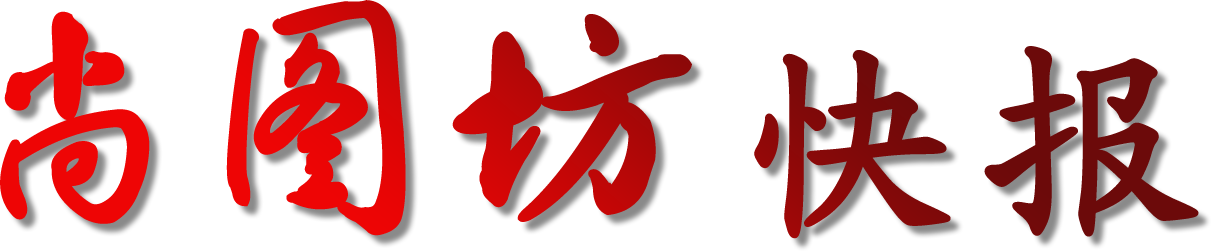 2019年第9期（总第131期）  新浪微博：http://weibo.com/shangtuf         腾讯微博：http://t.qq.com/shangtuf本期导读每期一图：《冰雪难挡窃窃》摄影：朱言勤 获2019年第四届太平洋-大西洋三国摄影巡回展自然组FIAP金牌；中国台州·日本敦贺民间文化艺术友好交流圆满结束；2019平遥大展奖项揭晓，十万大奖尘埃落定，尚图坊策划承制展览获优秀摄影师奖；张望院长十数年创作感悟凝聚成【禅意摄影的前期拍摄】在线课程隆重上线；安光系“类型学”拍摄实战工作坊浙江台州站，即将开班；第二十一届全国艺术摄影大赛已揭晓，尚图坊获2金6银11铜等48个奖项；2019年新加坡CHRYSALIS国际摄影巡回展 (CPC)揭晓，尚图坊斩获14金等51个奖项；2019年美国新英格兰巡回影展揭晓，尚图坊荣获最佳俱乐部以及9金3银3铜等43个奖项；2019年“摄影界奥斯卡”奖IPA获奖作品新鲜出炉，尚图坊获4金6银6铜等众多奖项；重点赛事推荐：第64届斯里兰卡年度国际摄影展征稿启事（截止2019年10月3日）2019年伊朗海亚姆国际摄影展征稿启事 （截止2019年10月6日）2019年第14届法国数码四地巡回展征稿启事（截止2019年10月8日）2019年印尼-南非-德国三国摄影巡回展征稿启事（截止2019年10月11日）2019年纽约斯蒂文森国际摄影展征稿启事（截止2019年10月12日）第47届西班牙TROFEO GIPUZKOA国际摄影展征稿启事（截止2019年10月14日）2019年罗马尼亚国际摄影展征稿启事（截止2019年10月16日）2019年中国香港第74届国际摄影沙龙征稿启事（截止2019年10月18日）2019年第九届阿联酋迪拜哈姆丹国际摄影大赛征稿启事（截止：第一阶段：2019年9月30日 第二阶段：10月20日）第13届国际年度园林摄影师大赛征稿启事（截止2019年10月24日）2019年10月国际影赛；2019年9月份国际影赛获奖情况汇总；每期一图：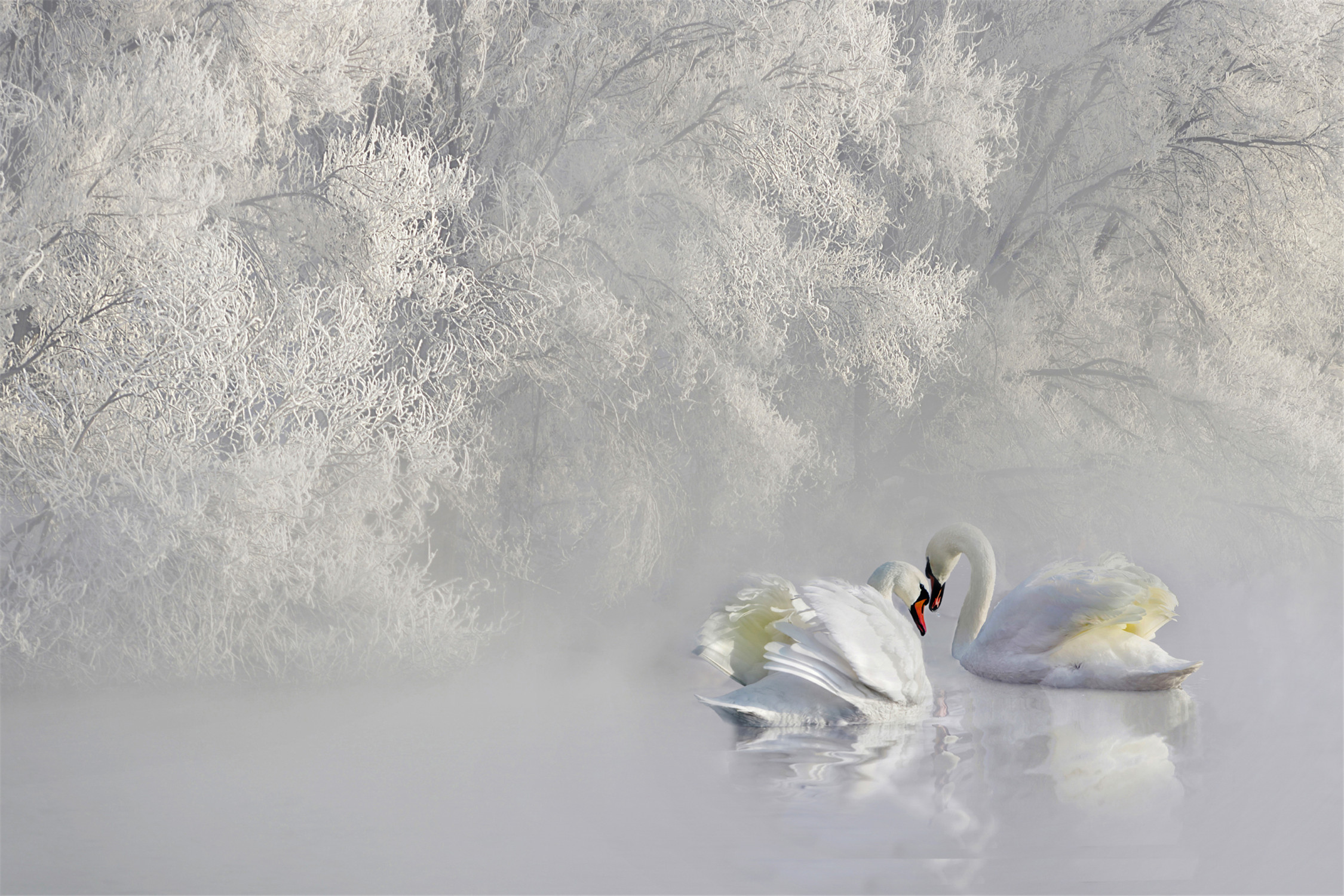 每期一图： 《冰雪难挡窃窃》摄影：朱言勤 获2019年第四届太平洋-大西洋三国摄影巡回展自然组FIAP金牌重要资讯1：中国台州·日本敦贺民间文化艺术友好交流圆满结束友好交流      2019年9月3日—9月4日，应敦贺市长渕上隆信先生的邀请，受台州市政府委托，台州市书法家王波、刘波亮、吴君，台州市摄影家郭宬、吴美萍、周全等6人组成以王波为团长、郭宬为副团长的台州市民间文化艺术交流代表团，赴敦贺参加“敦贺节”及举办书法、摄影交流系列活动。这也是尚图坊首次以新文艺群体的身份受邀参加两国友好城市之间的民间艺术交流活动。
欢迎仪式      9月3日上午，敦贺市政府为台州市民间文化交流代表团举行了欢迎仪式，出席欢迎会的有敦贺市市长渕上隆信先生、敦贺市观光部长松叶启明先生、敦贺市观光交流科长增田一条先生等，渕上隆信市长在欢迎会上对台州文化艺术代表团的来访表示热烈的欢迎，对艺术家们给敦贺人民带来精彩的书法和摄影作品表示感谢，并对台州市和敦贺市之间的美好未来寄予很大的期许。代表团团长王波先生向敦贺市市长渕上隆信先生转交台州市市长张晓强先生的亲笔信，并代表台州市政府向敦贺市赠送《和合共赢》书法作品。郭宬副团长向敦贺市介绍此次参展摄影代表作品《海之梦》和《仙居韦羌之光》，通过作品向日本友方介绍了台州的山海水城，佛宗道源，和合文化。开幕仪式      9月3日下午，中国台州•日本敦贺书法、摄影友好交流展开幕仪式在敦贺市万象广场隆重举行。敦贺市相关书法家、摄影家200余人出席了开幕仪式。敦贺市副市长片山富士夫先生在开幕式上致欢迎辞，对于本次以民间友好交流为目的，台州市六位书法家和摄影家来到敦贺展出书法和摄影作品及书法讲座和表演表示热烈欢迎，并希望通过台州摄影家的镜头，将敦贺市的风光、人文景观带回台州，让更多的台州人了解敦贺。      代表团团长王波先生在开幕式上代为转达了台州市长张晓强先生对此次“敦贺节”活动的良好祝愿，并对台州市及其书法、摄影的发展状况进行了介绍。台州目前拥有书法爱好者2000多人，其中中国书法家协会会员70多人，浙江省书法家协会会员300多人，市级会员近700余人,一些书家成为全国、浙江书坛的代表性人物。台州摄影拥有更广泛的群众基础,其中有国家级会员近300人，省级会员700多名，摄影团体组织30余个；这次出访的尚图坊影像艺术团队为台州市新文艺群体，其会员作品多次在国际上获奖，并参与中外交流活动。王波团长表示，近年来台州书法、摄影等各项活动蓬勃开展,正处于文化艺术繁荣发展的良好历史时机。相信敦贺的书法、摄影也一定有着令台州同道学习、取法之处，相信此类文化交流活动可以成为两地友好交流的主旋律，两地人民会因为更深的文化认同、情感认同而越来越亲近！本次展览共展出台州市书法作品20多件，摄影作品26幅；敦贺市书法作品近20件，摄影作品20余件。艺术交流开幕式后，郭宬、吴美萍、周全三位摄影家在敦贺市摄影家协会主席吉田俊雄的陪同下，前往参观敦贺市五名摄影家作品联展，之后两市摄影家一起前往长宫神社和松原等地进行采风创作。参加敦贺节      9月4日，台州访问团一行在敦贺市政府有关人员陪同下，前往参加敦贺节。敦贺节为敦贺市最重要的节庆之一，在每年的9月上旬举办，敦贺市内有自室町时代流传下来的节日彩车游行，别具特色的活动中心广场及狂欢节游行等精彩节目。访问团一行后前往三方五湖、气比神宫等地参观。敦贺市独特的人文景观和丰富多彩的摄影资源，让三位台州摄影家不断按下快门，记录这精彩而美好的瞬间。更多信息详询：http://www.shangtuf.com/article/show/8294.htm重要资讯2：2019平遥大展奖项揭晓，十万大奖尘埃落定，尚图坊策划承制展览获优秀摄影师奖      9月21日晚，第19届平遥国际摄影大展颁奖晚会在平遥县衙博物馆隆重举行，大展各个奖项尘埃落地。其中由尚图坊策划承制，来自上海的摄影师王一鸣的作品《另眼观展》获优秀摄影师奖。  王一鸣老师的这组《另眼观展》作品，通过当代观展者从观察艺术影像的形态，色彩和氛围，观察观看者的心理活动，利用展品画面所产生的视觉印象，通过镜像反射，慢门，多曝等拍摄技法，一次成像，将观看者融入作品之中，构成一种视觉并置的肌理，获得新的影像，表现展会上观看者的思考和对艺术作品解读的多样性。其中四幅作品曾入选第十七届中国国际摄影展，并获得第十三届上海国际摄影艺术展银奖。     该组作品在吉祥寺北广场展出，其独特的表现手法和精良的制作，令其在众多展览中脱颖而出，吸引无数观展者的慕名而来，更有观者在其展品面前驻足观赏良久，拍照留念。 历届平遥国际摄影大展的获奖名单一直深受摄影人士的关注，其中最为瞩目的优秀摄影大奖更为摄影人兵家必争奖项。本届平遥国际摄影大展共揭晓9个奖项，有46位摄影师与策展人获奖。摄影师龙江的《绝命海拔》成为优秀摄影大奖的最终获得者，并获得十万元奖金。据悉，本次大展自9月19日持续至9月25日。更多信息详询：http://www.shangtuf.com/article/show/8327.htm重要资讯3：2019年新加坡CHRYSALIS国际摄影巡回展 (CPC)揭晓，尚图坊斩获14金等51个奖项       2019年新加坡CHRYSALIS国际摄影巡回展 (CPC)日前揭晓，由尚图坊制作并转送的作品共获14金等51个奖项，成绩斐然，彰显了中国摄影师在国际影赛的实力，以及尚图坊代理国际影赛的权威和专业地位。其中，摄影师沈娟娟一举摘下3金等8个奖项，其作品《沙漠激情》以及作品《探索火山的马队》均获得ICPE金牌，同时作品《祈祷》获得黑白数码开放组PhotoVivo金牌及CPC优越奖，另有作品《牵驼为生》、《挤奶女工》、《歇晌》等获得优秀奖及APAS丝带奖；摄影师李建平斩获了3金等5个奖项，取得了优异的成绩，其作品《岜沙斗牛士》、《狂欢的祭火节》分别获得旅游彩色数码组APAS金牌、PhotoVivo金牌，作品《风雨无阻护妈祖》、《晨牧》荣获彩色数码开放组PSA金牌、PhotoVivo丝带奖，同时，作品《柏柏尔女孩》获得黑白数码开放组APU丝带奖；        另外，在彩色数码开放组中，梁焱华《红妆正待》荣获APU金牌及PhotoVivo金牌，摄影师胡影雪作品《点缀》获得APAS金牌及APU丝带奖，摄影师徐维祥《鸟语花香》获得PhotoVivo金牌。在黑白数码开放组中，摄影师徐金安凭借作品《渴望》获得APU金牌，朱慧作品《陶艺—绘陶》获得PhotoVivo金牌；在旅游彩色数码组中，巴音《沙驼欢歌》获得PhotoVivo金牌，摄影师吕柠《大漠奔驼》获得ICPE金牌及APAS丝带奖。        除上述奖项以外，还有摄影师薛克清《胡杨·舞》、许志锋《一箭双雕》、刘保刚《青檀秋韵》、谈文莉《童趣》、王锗作品《渔》等众多作品荣获优秀奖。除以上获奖作品外，另有雷尊惠《飞鱼》、于涟三《山村集市》、石昌国《吸引》等394幅次优秀作品入选本届赛事。        本赛事由美国摄影学会（PSA）认证。更多信息详询：http://www.shangtuf.com/article/show/8320.htm重点赛事推荐1: 2019年伊朗海亚姆国际摄影展征稿启事 （截止2019年10月6日）主题：A）黑白数码开放组B）彩色数码开放组C）城市组D）创意组E）旅游组F）人物组二、奖项（总奖金1600美元，130 个奖项）：最佳摄影师奖：入选作品最多的摄影师将获得次名衔+FIAP 蓝色勋章+海亚姆金牌。最佳中东摄影师奖：海亚姆金牌最佳俱乐部奖：海亚姆金牌最佳创意奖（所有组别）：最佳天文学奖：在所有组别中选出获奖作品，1枚海亚姆金牌以及勋带奖将授予最佳天文学作品。主席推荐奖：1金、1银、1铜FPC奖牌（2奖牌奖予开放主题，其中一个奖项作为亚洲猎豹奖，奖予最佳狮子、老虎或猎豹等作品，如果拍摄的时候这些动物正在咆哮是最佳状态）最佳航拍作品：在所有组别中选出用航拍器拍摄的作品每组的奖项：FIAP 金奖+250美金1-PSA金牌1-银奖，1-铜奖（海亚姆奖章）1-金奖，1-银奖，1-沙龙铜奖2条FIAP勋带奖11份荣誉证书三、尚图坊截止日期：2019年10月6日更多关于本赛事详情：http://www.shangtuf.com/article/show/8310.htm重点赛事推荐2: 2019年第14届法国数码四地巡回展征稿启事（截止2019年10月8日）一、主题A）彩色开放组B）黑白开放组C）自然组（黑白彩色均可）D）街头摄影组（彩色）二、奖项：（1次投稿获4次独立评选，超过400个奖项，最佳作者将获得奖金300欧元）FPF金银铜及勋章奖FIAP金银铜、优异奖和勋章将PSA金银铜及优异奖GPU金银铜及优异奖ISF金银铜及优异奖FDT金银铜及优异奖IUP金银铜及优异奖三、尚图坊截止日期：2019年10月8日更多关于本赛事详情：http://www.shangtuf.com/article/show/8309.htm重点赛事推荐3: ​2019年印尼-南非-德国三国摄影巡回展征稿启事（截止2019年10月11日）一、主题A）彩色开放组B）黑白开放组C）自然组（黑白彩色均可）D）街头摄影组（彩色）二、奖项：全场最佳摄影师、最佳俱乐部、最佳青年摄影师将获得奖杯每个赛区的最佳摄影师将获得FIAP蓝色勋章每个组分别设立德国赛区：彩色数码开放组：FIAP、PSA、DVF金牌巡回展奖牌6枚黑白数码开放组：FIAP、PSA金牌DVF银牌巡回展奖牌6枚运动数码组FIAP、PSA金牌DVF铜牌巡回展奖牌6枚南非赛区：彩色数码开放组：FIAP、PSA、DVF、PSSA金牌PSSA银、铜牌巡回展奖牌3枚黑白数码开放组：FIAP、PSA、PSSA金牌DVF银牌PSSA银、铜牌巡回展奖牌3枚运动数码组FIAP、PSA、PSSA金牌DVF铜牌PSSA银、铜牌巡回展奖牌3枚印度尼西亚赛区：彩色数码开放组：FIAP、PSA、DVF、FPSI金牌巡回展奖牌5枚黑白数码开放组：FIAP、PSA、FPSI金牌DVF银牌巡回展奖牌5枚运动数码组FIAP、PSA、FPSI金牌DVF铜牌巡回展奖牌5枚三、尚图坊截止日期：2019年10月11日更多关于本赛事详情：http://www.shangtuf.com/article/show/8307.htm重点赛事推荐4: 第47届西班牙TROFEO GIPUZKOA国际摄影展征稿启事（截止2019年10月14日）一、主题黑白开放组彩色开放组节日和传统组（黑白、彩色均可）二、奖项（共59个奖项+1200欧元奖金）：全场最佳：TROFEO GIPUZKOA奖杯及奖金700欧元，奖予沙龙最佳作品。获奖作者的个人简介将发布在展览画册当中。FIAP蓝色徽章一枚及奖金500欧元，奖予沙龙最佳参赛者即作品入选数量最多的参赛者。获奖作者的个人简介将发布在展览画册当中。以上两位摄影师将受邀参加大赛二、各组别奖项如下：FIAP金牌3枚（每组各设一枚）FIAP银牌3枚（每组各设一枚）FIAP铜牌3枚（每组各设一枚）FIAP勋带18条（每组6条）CEF金牌3枚（每组各设一枚）CEF银牌3枚（每组各设一枚）CEF铜牌3枚（每组各设一枚）CEF勋带奖18条（每组6条）主席推荐奖3份三、尚图坊截止日期：2019年10月14日更多关于本赛事详情：http://www.shangtuf.com/article/show/8305.htm重点赛事推荐4: 2019年中国香港第74届国际摄影沙龙征稿启事（截止2019年10月18日）一、主题A）黑白照片组B）彩色照片组C）彩色数码组D）黑白数码组E）自然数码组F）旅游摄影组二、奖项（共175个奖项）：全场最佳摄影师将获FIAP蓝色勋章一枚每组设以下奖项：香港摄影学会金牌一面、银牌二面、铜牌十面国际影艺联盟金牌一面、银牌一面、铜牌一面、勋带奖六份美国摄影学会金牌一面、银牌一面、铜牌一面、勋带奖三份香港摄影学会全套最佳作品赠与学会奖杯三、尚图坊截止日期：照片组：2019年10月18日，数码组：10月20日更多关于本赛事详情：http://www.shangtuf.com/article/show/8303.htm重点赛事推荐5: 2019年第九届阿联酋迪拜哈姆丹国际摄影大赛征稿启事（ 第二阶段：10月20日）一、主题A.水（限投1幅）B.系列组（限投5-10幅）C.移动设备组D.一般黑白组（限投1幅）E.一般彩色组（限投1幅）二、奖项总奖金450,000美元全场大奖：奖金120,000美元水组第一名：20,000美元第二名：16,000美元第三名：12,000美元第四名：8,000美元第五名：4,000美元系列组第一名：24,000美元第二名：21,000美元第三名：19,000美元第四名：17,000美元第五名：14,000美元一般组黑白组第一名：20,000美元第二名：15,000美元第三名：10,000美元一般彩色组第一名：20,000美元第二名：15,000美元第三名：10,000美元移动设备组第一名：12,000美元第二名：10,000美元第三名：8,000美元第四名：6,000美元第五名：4,000美元“特别奖” 摄影感恩奖：20,000美金摄影创作者奖：15,000美金三、尚图坊截稿日期：第一阶段：2019年9月30日  第二阶段2019年10月20日更多关于本赛事详情：http://www.shangtuf.com/article/show/8247.htm重点赛事推荐6: 第13届国际年度园林摄影师大赛征稿启事（截止2019年10月24日）一、主题A） 抽象概念Ｂ） 美丽花园C） 呼吸空间D） 城市绿化E）美丽植物F）植物与地球G） 多样林木H） 绚烂野花I） 园中生灵二、奖项：最高奖项：1. 单幅：全球年度园林摄影师奖奖金7500英镑，获奖作品收入年册，享有广泛的新闻报道，作品并在摄影展上展出。2. 组照：英国皇家摄影学会最佳作品集金奖（6幅）奖金：奖金2000英镑，+金奖奖牌+获奖作品收入年册+证书+享有广泛的新闻报道+作品在摄影展上展出。银奖：银奖奖牌+获奖作品收入年册+证书+享有广泛的新闻报道+作品在摄影展上展出铜奖：铜奖奖牌+获奖作品收入年册+证书+享有广泛的新闻报道+作品在摄影展上展出主要类别奖项3. 金奖每个类别评选一张最佳作品，250英镑奖金，获奖作品收入年册，享有广泛的新闻报道，作品在摄影展上展出。4. 银奖每个类别评选一张银奖作品，获奖作品收入年册，并在摄影展上展出，享有新闻报道。5. 铜奖每个类别评选一张银奖作品，获奖作品收入年册，并在摄影展上展出，享有新闻报道。6. 皇家摄影协会作品集银奖（6幅）获奖作品收入年册，并在摄影展上展出，享有新闻报道。7. 皇家摄影协会作品集铜奖（6幅）获奖作品收入年册，并在摄影展上展出，享有新闻报道。8. 入围奖获奖作品收入年册，并有机会在摄影展上展出。获奖者购买年册可享半价优惠。9. 高度好评奖获奖作品将展示在主办方网站，获奖作品收入年册，并有机会在摄影展上展出。获奖者购买年册可享半价优惠。10. 好评奖获奖作品将展示在主办方网站。获奖者购买年册可享半价优惠。11. 特别奖12. 青年参赛者金奖年度园林青年摄影师头衔和相机奖励1X 11届年度园林画册个人签名证书作品将在摄影展上展出三、尚图坊截止日期：2019年10月24日更多关于本赛事详情：http://www.shangtuf.com/article/show/8302.htm影赛消息：2019年10月影赛消息： 国际影赛：第64届斯里兰卡年度国际摄影展征稿启事（截止2019年10月3日）http://www.shangtuf.com/article/show/8311.htm2019年伊朗海亚姆国际摄影展征稿启事 （截止2019年10月6日）http://www.shangtuf.com/article/show/8310.htm第七届中国国际数码摄影艺术展览(截稿时间2019年10月7日)http://www.shangtuf.com/article/show/8229.htm2019年第14届法国数码四地巡回展征稿启事（截止2019年10月8日）http://www.shangtuf.com/article/show/8309.htm2019年第四届北欧四国国际摄影巡回展征稿启事（截止2019年10月10日）http://www.shangtuf.com/article/show/8308.htm2019年印尼-南非-德国三国摄影巡回展征稿启事（截止2019年10月11日）http://www.shangtuf.com/article/show/8307.htm2019年纽约斯蒂文森国际摄影展征稿启事（截止2019年10月12日）http://www.shangtuf.com/article/show/8306.htm第47届西班牙TROFEO GIPUZKOA国际摄影展征稿启事（截止2019年10月14日）http://www.shangtuf.com/article/show/8305.htm2019年罗马尼亚国际摄影展征稿启事（截止2019年10月16日）http://www.shangtuf.com/article/show/8304.htm2019年中国香港第74届国际摄影沙龙征稿启事（截止2019年10月18日）http://www.shangtuf.com/article/show/8303.htm2019年第九届阿联酋迪拜哈姆丹国际摄影大赛征稿启事（截止：第一阶段：2019年9月30日 第二阶段：10月20日）http://www.shangtuf.com/article/show/8247.htm第13届国际年度园林摄影师大赛征稿启事（截止2019年10月24日）http://www.shangtuf.com/article/show/8302.htm尚图坊荣誉榜：2019年9月，尚图坊制作转送的作品在2019年乌克兰POKROVA国际摄影展；中国香港第五十二届沙龙影友会国际摄影展；2019年美国新英格兰巡回影展； 2019年第二届马来西亚摄影家协会国际摄影展；中国澳门沙龙影艺会第21届国际摄影展；第12届斯洛文尼亚NARAVA国际摄影展；第二十一届全国艺术摄影大赛；2019年第20届罗马尼亚锡比乌国际摄影展；IPA国际摄影奖等共获得个2488奖项（含1848入选），其中44金、29银、37铜、70勋带，2优异证书，6推荐，67个其他奖项。2019年9月国际影赛获奖情况汇总更多关于国际赛事揭晓详情，请登录尚图坊官方网站www.shangtuf.com。国际影赛快讯1：2019年美国新英格兰巡回影展揭晓，尚图坊荣获最佳俱乐部以及9金3银3铜等43个奖项    2019年美国新英格兰巡回影展揭晓，尚图坊荣获最佳俱乐部奖，由尚图坊制作并转送的作品共获得9金3银3铜等43个奖项，成绩斐然。摄影师周惊飚凭借作品《过客》荣获彩色开放组PSA金牌、金牌及勋带奖；摄影师李建平《岜沙斗牛士》获得旅游组PSA金牌及勋带奖；安喜平作品《推孩子的女人》获得彩色开放组金牌，其另一幅作品《五十六个民族集体婚礼》获得旅游组金牌、银牌及勋带奖，其作品《车水马龙》获得该组银牌，另一幅作品《跃马扬鞭》获得黑白开放组评委推荐奖及勋带奖，成绩优异；摄影师孙庆生《山村晨曦》获得旅游组金牌及铜牌；张欣作品《孕蝶》获得黑白开放组金牌及作品《圆舞》获得该组别金牌及铜牌，同时作品《夏荷》获得彩色开放组评委推荐奖；摄影师郑大岳《窗边的僧侣》获得旅游组银牌，另一幅作品《佛塔的晨曦》获得该组勋带奖；巴音凭借作品《赶驼》获得黑白开放组铜牌及评委推荐奖，作品《神马踏浪》获得该组勋带奖；除以上获奖作品外，另有摄影师薛克清《文化的碰撞》、马亚平《夜月非洲》、徐金安《渴望》等18幅优秀作品获奖。除获奖作品外，共有于沿波《古法制陶人》、刘伟妮《红土地印象》、欧筑新《朝霞映照》等547幅优秀作品入选本届赛事。        本赛事由美国纽约数码摄影集团主办，经由美国摄影学会（PSA-2019-332）认证。更多信息详询：http://www.shangtuf.com/article/show/8295.htm国际影赛快讯2：2019年新加坡CHRYSALIS国际摄影巡回展 (CPC)揭晓，尚图坊斩获14金等51个奖项    2019年新加坡CHRYSALIS国际摄影巡回展 (CPC)日前揭晓，由尚图坊制作并转送的作品共获14金等51个奖项，成绩斐然，彰显了中国摄影师在国际影赛的实力，以及尚图坊代理国际影赛的权威和专业地位。其中，摄影师沈娟娟一举摘下3金等8个奖项，其作品《沙漠激情》以及作品《探索火山的马队》均获得ICPE金牌，同时作品《祈祷》获得黑白数码开放组PhotoVivo金牌及CPC优越奖，另有作品《牵驼为生》、《挤奶女工》、《歇晌》等获得优秀奖及APAS丝带奖；摄影师李建平斩获了3金等5个奖项，取得了优异的成绩，其作品《岜沙斗牛士》、《狂欢的祭火节》分别获得旅游彩色数码组APAS金牌、PhotoVivo金牌，作品《风雨无阻护妈祖》、《晨牧》荣获彩色数码开放组PSA金牌、PhotoVivo丝带奖，同时，作品《柏柏尔女孩》获得黑白数码开放组APU丝带奖；        另外，在彩色数码开放组中，梁焱华《红妆正待》荣获APU金牌及PhotoVivo金牌，摄影师胡影雪作品《点缀》获得APAS金牌及APU丝带奖，摄影师徐维祥《鸟语花香》获得PhotoVivo金牌。在黑白数码开放组中，摄影师徐金安凭借作品《渴望》获得APU金牌，朱慧作品《陶艺—绘陶》获得PhotoVivo金牌；在旅游彩色数码组中，巴音《沙驼欢歌》获得PhotoVivo金牌，摄影师吕柠《大漠奔驼》获得ICPE金牌及APAS丝带奖。        除上述奖项以外，还有摄影师薛克清《胡杨·舞》、许志锋《一箭双雕》、刘保刚《青檀秋韵》、谈文莉《童趣》、王锗作品《渔》等众多作品荣获优秀奖。除以上获奖作品外，另有雷尊惠《飞鱼》、于涟三《山村集市》、石昌国《吸引》等394幅次优秀作品入选本届赛事。        本赛事由美国摄影学会（PSA-2019/277）认证。更多信息详询：http://www.shangtuf.com/article/show/8320.htm国际影赛快讯3：2019年第四届太平洋-大西洋三国摄影巡回展揭晓，尚图坊共获5金1银3铜等16个奖项       2019年第四届太平洋-大西洋三国摄影巡回展日前揭晓，由尚图坊制作并转送的作品共获5金1银3铜等16个奖项，成绩斐然，彰显了中国摄影师在国际影赛的实力，以及尚图坊代理国际影赛的权威和专业地位。        在这些获奖作品中，摄影师王永和凭借作品《冲刺瞬间》摘得美国赛区黑白开放组PSA金牌；摄影师黎鸣《集体礼拜》荣获希腊赛区旅游摄影组FIAP金牌以及摄影师朱言勤作品《冰雪难挡窃窃》获得新加坡赛区自然组FIAP金牌；在美国赛区中，摄影师邓尤东《摸黑赐福》获得旅游摄影组PSS金牌；摄影师江新华《老妇》获得希腊赛区黑白开放组的GAP金牌。        在美国赛区中，摄影师巴音凭其作品《沙海驼影》获得旅游摄影组AIP银牌；摄影师马亚平《上阵亲兄弟》在该赛区中摘得自然组GAP铜牌，其另一幅作品《余音袅袅》获得该赛区彩色开放组PSA勋带奖；摄影师黄泽远《幼猫出窝》与摄影师沈娟娟《舞动激情》分别获得该赛区彩色开放组以及黑白开放组GPU勋带奖；在希腊赛区中，摄影师赵红凭借作品《盼归》获得彩色开放组AIP铜牌；摄影师郭宬凭借作品《阿曼少女》摘得希腊赛区彩色开放组PSS铜牌；卢全厚《停留》获得该赛区自然组PSA勋带奖以及王慧珏作品《路过》获得该赛区旅游摄影组GPU勋带奖；此外，新加坡赛区中，摄影师李建平《奋勇争先》以及姚逸飞《繁星璀璨》分别获得彩色开放组及旅游摄影组PSA勋带奖，成绩优异；除以上获奖作品外，另有摄影师翟铭《独行火山之巅》、石昌国《争锋》、冉健《老人》、郭景山《阡陌春耕》等318幅优秀作品入选本届赛事。        本赛事由美国亚特兰大摄影机构、新加坡摄影学会、希腊艺术摄影学会共同主办，经国际影艺联盟（FIAP-2019/486-488）、美国摄影学会（PSA-2019/366）、国际摄影家联盟（GPU-L190140）共同认证。更多信息详询：http://www.shangtuf.com/article/show/8319.htm国际影赛快讯4：2019年美国摄影协会大都会分会第4届国际摄影展揭晓，尚图坊获5金3银2铜等16个奖项2019年美国摄影协会大都会分会第4届国际摄影展日前揭晓，由尚图坊制作并转送的作品共获5金3银2铜等16个奖项。其中摄影师黎鸣凭借作品《徜徉仙境》获得风光组PSA金牌，作品《难以自拔》获得人物组PSA-MET勋带奖以及《哺》获得自然组AIP勋带奖；童江川《女王》获得黑白开放组PSA金牌，《冰岛蝙蝠山2》获得旅游组AIP勋带奖；摄影师徐金安《老者》获得黑白开放组GPU金牌，《保佑》获得该组AIP勋带奖，以及作品《水上人家》获得旅游组PSA-MET金牌；许志锋《一箭双雕》获得自然组PSA-MET金牌；摄影师杨学彪《赶火车》获得人物组PSA-MET银牌，《绿洲新娘》获得旅游组PSA-MET勋带奖；同时曹生渊《虔诚的力量》荣获该组PSA-MET银牌；在风光组中，杨苏清《晨雾漫漫》获得AIP银牌以及王文伟《仙境张家界》获得AIP铜牌；郭爱平《读书》获得黑白开放组AIP铜牌；林文钟《小鸟也采蜜》获得自然组PSA-MET勋带奖。除获奖作品外，另有摄影师曹阳《山上人家》、冯涛《清晨》、蔡玉耘《你追我赶》等128幅次优秀作品入选本届赛事。        本赛事由美国摄影学会大都会分会主办，经美国摄影学会（PSA-2019/338）、国际摄影家联盟（GPU-L190084-M4G）共同认证。更多信息详询：http://www.shangtuf.com/article/show/8325.htm国际影赛快讯5：第二届西班牙阿尔科斯国际摄影展揭晓，尚图坊共获6个奖项 第二届西班牙阿尔科斯国际摄影展日前揭晓，由尚图坊制作并转送的作品共获6个奖项。其中摄影师杨学彪凭借作品《跳跃》荣获旅游组FIAP金牌；摄影师安喜平凭借作品《大漠驼影》获得该组别FIAP勋带奖，作品《驼腾犬欢》获得彩色开放组CEF勋带奖；在彩色开放组中，摄影师徐维祥《鸟花恋》，石昌国《斗嘴》分别获得FIAP勋带奖及FAF勋带奖；此外，摄影师黎鸣作品《上海功夫》获得街头摄影组CEF勋带奖；除获奖作品外，另有摄影师欧筑新《建筑工人》、徐金安《水上人家》、王淳杰《棋迷夜战》等40幅次优秀作品入选本届赛事。        本赛事由阿尔科斯德拉弗龙特拉市议会与西班牙Arcense Fo-Cal摄影协会联合主办，经由国际影艺联盟（FIAP-2019/361）认证。更多信息详询：http://www.shangtuf.com/article/show/8322.htm国际影赛快讯6：2019年阿根廷-智利F2三地国际巡回展揭晓，尚图坊获1铜等7个奖项       2019年阿根廷-智利F2三地国际巡回展日前揭晓，由尚图坊制作并转送的作品共获1铜等7个奖项。其中摄影师李建平凭借作品《爱巢》荣获自然组F2铜牌；摄影师安喜平《大漠驼影》获得黑白开放组F2特别勋带奖及FIAP勋带奖，作品《剥玉米》获得彩色开放组FIAP勋带奖；童江川《戏水 03》获得该组F2勋带奖，另有作品《套马 3》、《女王-The Queen》分别获得黑白开放组F2特别勋带奖及F2勋带奖。除获奖作品外，另有摄影师冉健《船工》、倪仕佳《山乡雪韵》、徐悦凡《大漠驼铃》、姚积和《做饭》等116幅次优秀作品入选本届赛事。        本赛事经由国际影艺联盟（FIAP/2019/390-392）、美国摄影学会（PSA-2019-377）认证。更多信息详询：http://www.shangtuf.com/article/show/8321.htm国际影赛快讯7：2019年第20届罗马尼亚锡比乌国际摄影展揭晓，尚图坊获1金2银2铜等7个奖项        2019年第20届罗马尼亚锡比乌国际摄影展日前揭晓，尚图坊获1金2银2铜等7个奖项。其中摄影师马亚平凭借作品《走向天边》荣获黑白/彩色开放组GPU金牌，其另一幅作品《大漠灵动》获得旅游组GPU勋带奖；摄影师童江川《套马 2》获得黑白/彩色开放组PSA银牌以及作品《路易斯湖》获得旅游组GPU银牌；摄影师张甬江作品《河流》获得旅游组PSA铜牌；摄影师罗建军《王者风范》获得黑白/彩色开放组GPU铜牌；刘穗《童年》荣获人像组GPU勋带奖；除以上获奖作品外，另有摄影师郑大岳《雪中的布莱斯峡谷》、张甬江《河流》、高鹏飞《长白山风光 1》、李杏叶《漁民生活》等33幅优秀作品入选本届赛事。        本赛事由罗马尼亚ORIZONT摄影协会主办，经由国际影艺联盟（FIAP-2019/292）、美国摄影学会（PSA-2019/347）国际摄影家联盟（GPU-L190080）等机构共同认证。更多信息详询：http://www.shangtuf.com/article/show/8316.htm国际影赛快讯8：第二十一届全国艺术摄影大赛已揭晓，尚图坊获2金6银11铜等48个奖项 2019年9月15日，由中国摄影网、中艺摄影网联合主办的第21届全国艺术摄影大赛评选工作已经结束。根据征稿启事相关规定，本着大赛公正、公平、公开、不厚名家、不薄新人的原则，经过严格终评后将本届获奖作品予以公示。在这些公示的名单中，共48幅由尚图坊转送并制作的作品获奖，在此表示祝贺！更多信息详询：http://www.shangtuf.com/article/show/8314.htm国际影赛快讯9：IPA国际摄影奖揭晓，中国摄影师成绩斐然，尚图坊团队获4金6银6铜国际摄影奖（International Photography Awards，简称IPA）是国际摄影界奥斯卡露西奖(Lucie Awards)的姊妹奖赛，每年都举办一次全球范围内的针对专业的、非专业摄影师的比赛，迄今为止已经成功举办了16届。IPA是国际摄影业界最具挑战性、最为全面的摄影奖项之一, 对正在创造，形塑并改变当今摄影世界的优秀人才予以认可并给予奖励。        在本届IPA国际摄影大赛专业组中，来自英国的摄影师Jonathan Knowles荣获年度广告摄影师；来自美国的摄影师Sandro Miller、James Ritchie、David Knox以及Joey L分别获得年度事件摄影师、年度特别奖、年度艺术摄影师以及年度最佳图书称号；来自新加坡的Kohei Ueno获得年度体育摄影师；来自俄罗斯的Evgeny Stetsko荣获年度建筑摄影师以及年度人像摄影师两个称号；获得年度深度摄影师的是来自孟加拉国的K M Asad；来自澳大利亚的Tom Putt获得年度自然摄影师；德国摄影师Snezhana Von Budingen获得年度电影摄影师称号；来自墨西哥的Jean Berard获得年度视频摄影师以及来自巴勒斯坦的Mustafa Hassona获得年度最佳编辑。        在本届赛事的非专业组中，来自英国的Katherine Young荣获年度建筑摄影师称号；来自美国的Alexis Harper和Julia SH获得年度自然摄影师以及年度艺术摄影师称号；来自挪威的Uffe Mulvad获得年度视频摄影师；意大利摄影师Simone Mestroni、Francesco Ruffoni、Marina Kazakova分别获得年度深度摄影师、年度最佳图书以及年度人像摄影师称号；澳大利亚的Tony Law获得年度体育摄影师称号；荷兰的Christiaan van Heijst获得年度特别奖；波兰的Maciej Wojcik获得年度电影摄影师；克罗地亚的Rebeka Legovic获得年度广告摄影师；来自印度的Sritam Kumar Sethy获得年度事件摄影师以及丹麦摄影师Mikkel Horlyck获得年度最佳编辑称号。        在本届赛事中，由尚图坊制作转送的作品获得4金6银6铜等众多奖项，成绩斐然。在专业组中，摄影师吴亮凭借作品《争艳》荣获自然类金奖；摄影师白淑珍作品《较量》荣获事件类银奖，同时其作品《雪域牧歌》获得特殊类铜奖，成绩优异；非专业组中，摄影师黄蕾《合龙》获得建筑类金奖；摄影师李惠静《围网》获得艺术类金奖；李杏叶《苗寨》获得事件类金奖；许平《红黄僧房》获得建筑类银奖；摄影师匡亚《惊恐的罗兴亚难民》获得编辑类报刊银奖；史永健作品《即将失传的民间艺术一皮影戏》获得事件类银奖；摄影师陈家鸣《足球从娃娃抓起》获得体育类银奖以及作品《大地欢腾》获得事件类铜奖；黄晓文作品《扇之魂》获得体育类银奖；梁焱华《梦回楼兰》荣获广告类铜奖；摄影师杨学彪《苗寨舞》荣获事件类铜奖；摄影师吕强《春》以及钟勤《石榴》分别获得艺术类铜奖。除以上获奖名单外，另有顾勇《四川大樱桃》、彭骥超《佛国之居》、陈春嫔《安逸时光》等优秀作品获奖。更多信息详询：http://www.shangtuf.com/article/show/8299.htm国际影赛快讯10：中国澳门沙龙影艺会第21届国际摄影展揭晓，尚图坊获2金6银3铜等18个奖项  中国澳门沙龙影艺会第21届国际摄影展日前揭晓，尚图坊共获2金6银3铜等18个奖项。摄影师童江川凭作品《女王》荣获黑白数码组PSA金牌及最佳创意奖；摄影师徐维祥《守候》获得彩色数码组CAPA金牌，其另一幅作品《生死搏斗》获得自然数码组FIAP勋带奖；薛克清作品《胡杨·舞》获得彩色数码组FIAP银牌；摄影师马亚平《上阵亲兄弟》获得自然数码组FIAP银牌；李含军《东江晨曦》获得旅游数码组CAPA银牌，杨可偏《胡马度关山》获得该组CPNO银牌及其作品《港湾》获得黑白数码组PSA勋带奖；摄影师陆启辉《生命旅途》获得自然数码组CPNO银牌；陈明崇《渴望》荣获彩色数码组CPNO银牌；摄影师陈昆平《策马前行7》获得旅游数码组FIAP铜牌，另有作品《归途》获得黑白数码组CPNO铜牌；冯涛《广西暴雨压城》获得旅游数码组CPNO铜牌；梁焱华《楼兰姑娘》获得彩色数码组PSA勋带奖；摄影师周立春《森林舞蹈》获得自然数码组FIAP勋带奖；赵力《清晨蒲甘》以及徐萌晨《红房子》均获得旅游数码组FIAP勋带奖。除获奖作品外，另有杨晓武《飞翔》、王淳杰《风雪出渔》、应敏《大眼睛》等73幅优秀作品入选本届赛事。        本赛事由中国澳门沙龙影艺会主办，经由国际影艺联盟（FIAP-2019/437）认证。更多信息详询：http://www.shangtuf.com/article/show/8297.htm参加国际影赛，须选权威机构。尚图坊，值得托付！关于尚图坊【公司简介】     尚图坊影像艺术发展有限公司系爱普生认证艺术微喷工作室，国际摄联（FIAP）团体会员，英国皇家摄影学会（RPS）中国分会，国际摄影家联盟（GPU）GPU中国办事处，纽约摄影学会（PSNY）中国联络站，目前是国内最具专业和权威的国际摄影代理机构，搭建国际交流平台，推荐中国摄影作品通过参赛和展览的方式在世界各国展出，推荐中国优秀摄影师成为国际权威摄影机构成员，并积极引进国外优秀摄影作品到中国。专业国内外摄影展览策展、制作机构，活跃于国内各大摄影节和国外摄影活动，提供从策划、承制到布展一条龙服务。尚图坊还是摄影技术培训中心，专业的图片制作和销售中心，公司服务项目横跨专业影像及大幅面图片制作输出、影赛代理、高档画册设计制作、艺术品制作和复制、个性装饰画量身定做、图片代理、商业摄影摄像、摄影技术培训。公司的服务宗旨：专业的、可信赖的，实现作品“色彩、品质、持久”的完美统一。品质一流，服务至上！公司的经营目标：打造专业的国际摄影展览代理机构和一流的影像艺术中心！【荣誉概况】2009-2019年9月30日，尚图坊组织的参赛团队，在国际摄联和美国摄影学会认可的国际摄影比赛及展览中，累计有186570幅次作品获奖和入选，其中10879幅次获金银铜及勋带奖等各类等级奖项。所获荣誉部分列举如下：【团队荣誉】第19、20届奥地利超级摄影巡回展全球唯一最佳摄影俱乐部奖；2010西班牙摄影双年展唯一最佳俱乐部奖；2009年度第18届奥赛、阿尔塔尼国际摄影展分别获得“世界十佳俱乐部”荣誉称号；连续两年获纽约摄影学会37届国际摄影展优秀组织奖；2010、2011年阿尔塔尼国际摄影大奖赛获“世界十佳俱乐部”并荣登榜首。第6届阿联酋阿布扎比国际摄影展获得团体国际摄联金奖及最佳俱乐部大奖；德国DVF国际数码三地巡回展获全场唯一最佳优秀俱乐部奖，被授予GIP奖杯，同时并获青年组优秀俱乐部奖牌；第7届法国Limours 国际摄影展览荣获最佳俱乐部奖；第24届意大利国际摄影展最佳俱乐部奖；第六届乌克兰“关爱妇女”国际摄影展最佳俱乐部奖；第4届奥地利国际数码摄影展综合排名世界十佳； 第24届意大利国际数码摄影展最佳俱乐部奖；2011年阿尔塔尼国际摄影 “世界十佳俱乐部”并排名第一； 11届印度PAB国际摄影双年展全球唯一最佳俱乐部奖；第36届美国林恩盛大国际摄影展尚图坊再获团队大奖；2012年德国DVF三地国际数码摄影巡回展再次获得全场唯一团队大奖并被授予GIP奖杯；第九届意大利国际摄影展全球俱乐部大奖；2012年奥赛尚图坊再度蝉联全场唯一最佳团体俱乐部大奖；第11届阿根廷国际数码摄影展最佳俱乐部奖；第14届意大利“人类与海洋”国际摄影展FIAP荣誉俱乐部奖；2012年阿尔塔尼国际摄影大赛再获“世界十佳俱乐部”并排名第一；第七届阿联酋国际摄影展最佳俱乐部奖和优秀组织荣誉奖；瑞典北部地区与北极国际摄影展俱乐部奖；37届美国林恩盛大国际摄影展再获团队大奖；2013年德国DVF三地巡回国际摄影展再获优秀团队奖；2013年奥赛获全球最佳俱乐部大奖；2013年奥地利林兹国际摄影艺术展获全球十佳俱乐部大奖;2013年阿尔塔尼国际摄影大奖赛再获“世界十佳俱乐部”；第6届奥地利林兹“人与自然”数码国际摄影展获三大组别俱乐部奖；2014年德国DVF三地巡回国际摄影展获优秀俱乐部奖；第91届苏格兰国际摄影展获总分第一斩获最佳俱乐部奖；2014年奥赛荣获全球最佳俱乐部大奖；第八届阿联酋国际摄影展，尚图坊再次获俱乐部FIAP金奖；2014年埃及线条摄影展获得最佳俱乐部称号和UPI金牌；第三届埃及“摄影创造者”国际展，尚图坊获最佳十大俱乐部奖；澳门沙龙影艺会第19届国际摄影展佳统筹大奖；2014国际摄影家联盟（UPI）第4届国际摄影展尚图坊获最佳俱乐部大奖；2014年阿尔塔尼国际摄影大奖赛尚图坊获“世界十佳俱乐部”； 2015年德国DVF三地巡回国际摄影展尚图坊获优秀俱乐部奖；2015年第24届奥地利特伦伯超级摄影巡回展及14届特别专题组巡回展尚图坊获最佳综合俱乐部奖；尚图坊获2015比利时ISO国际摄影展最佳俱乐部奖；印尼-美国-德国三国摄影巡回展，尚图坊获优秀俱乐部奖；阿尔塔尼国际摄影展，中国尚图坊获“世界十佳俱乐部”之首；2016年德国DVF三地巡回国际摄影展，尚图坊获优秀俱乐部奖；第25届奥地利特伦伯超级摄影巡回展及15届特别专题组巡回赛，尚图坊获全场团体大奖； 2015年伊朗海亚姆国际摄影展，尚图坊斩获全场最佳俱乐部大奖；2016年伊朗心理健康国际摄影展获全场最佳俱乐部大奖；第四届中华艺术金马奖揭晓，尚图坊获金马奖组织工作奖；2016年印尼-美国-德国三国摄影巡回展获十佳俱乐部奖；2016年斯洛文尼亚“印象潘诺尼亚”国际摄影展获最佳俱乐部奖；2017年德国DVF三地巡回国际摄影展获十佳俱乐部称号；第26届奥地利特伦伯超级摄影巡回展及16届特别专题组巡回赛，尚图坊获全场团体大奖；2017年第三届保加利亚瓦尔纳国际摄影展揭晓，尚图坊获特别俱乐部奖；2017第五届中华艺术金马奖获金马奖组织工作奖；2017TIPF多伦多国际摄影大赛，尚图坊获团体大奖；2017年第三届波兰国际摄影展，尚图坊获最佳俱乐部奖；2017年斯洛文尼亚“印象潘诺尼亚”国际摄影展尚图坊蝉联最佳俱乐部奖；2017年俄罗斯“女性”主题国际摄影展荣获最佳俱乐部GUP金奖；2017保加利亚摄影大赛获特殊俱乐部奖；2018年德国DVF三地巡回国际摄影展获十佳俱乐部；第27届奥地利超级摄影巡回展（奥赛）及17届特别专题组巡回赛荣获最佳数码俱乐部；2018年第95届苏格兰国际摄影展获最佳俱乐部；2018保加利亚普罗夫迪夫国际摄影展获最佳俱乐部；2018第二十届全国艺术摄影大赛荣获优秀组织奖；第二届华夏艺术金鸡奖颁奖典礼盛大开幕，获金鸡奖最佳策展单位；2018阿曼第二届国际摄影巡回展获最佳俱乐部奖；2018年纽约斯蒂文森国际摄影展获最佳俱乐部奖；2018 罗马尼亚国际摄影展获最佳俱乐部奖；2018年第一届北美数码国际摄影展获最佳俱乐部奖；2018年澳大利亚APC（亚太杯）世界风光国际摄影大赛获最佳俱乐部奖； 2019年德国四地巡回国际摄影展获最佳俱乐部奖；第28届奥地利超级摄影巡回展（奥赛）及18届特别专题组巡回赛获最佳数码俱乐部奖；2019年96届苏格兰国际摄影展获最佳俱乐部奖；第12届法国达盖尔摄影展获最佳俱乐部奖；2019美国国际数码沙龙影展最佳俱乐部奖；2019年第一届北美数码巡回沙龙影展获最佳俱乐部奖；2019首届美国东岸艺术循环摄影展获最佳俱乐部奖。【作品荣誉】2009年—2019年，作品荣誉详情见尚图坊官网《尚图坊国际影赛精彩回顾》http://www.shangtuf.com/article/show/426.htm。2019年9月：2019年乌克兰POKROVA国际摄影展揭晓，尚图坊获1金1银1铜等9个奖项；中国香港第五十二届沙龙影友会国际摄影展揭晓，尚图坊荣获2铜等13个奖项；2019年美国新英格兰巡回影展揭晓，尚图坊荣获最佳俱乐部以及9金3银3铜等43个奖项；2019年第二届马来西亚摄影家协会国际摄影展揭晓，尚图坊获1铜等5个奖项；中国澳门沙龙影艺会第21届国际摄影展揭晓，尚图坊获2金6银3铜等18个奖项；IPA国际摄影奖揭晓，中国摄影师成绩斐然，尚图坊团队获4金6银6铜；第12届斯洛文尼亚NARAVA国际摄影展揭晓，摄影师邓尤东摘银；第二十一届全国艺术摄影大赛已揭晓，尚图坊获2金6银11铜等48个奖项；2019年第20届罗马尼亚锡比乌国际摄影展揭晓，尚图坊获1金2银2铜等7个奖项；2019年第四届太平洋-大西洋三国摄影巡回展揭晓，尚图坊共获5金1银3铜等16个奖项；2019年新加坡CHRYSALIS国际摄影巡回展 (CPC)揭晓，尚图坊斩获14金等51个奖项；2019年阿根廷-智利F2三地国际巡回展揭晓，尚图坊获1铜等7个奖项；第二届西班牙阿尔科斯国际摄影展揭晓，尚图坊共获6个奖项；2019年美国摄影协会大都会分会第4届国际摄影展揭晓，尚图坊获5金3银2铜等16个奖项。【联系方式】客服电话：0576-88808528、13857691366客服Q Q：2881347547  2881347548客服传真： 0576-88558098E-mail  ： shangtuf@163.com官方网址：www.shangtuf.com  尚图坊微博互动：    新浪微博：http://weibo.com/shangtuf    腾讯微博：http://t.qq.com/shangtuf尚图坊微信公众号：shangtuf 欢迎订阅！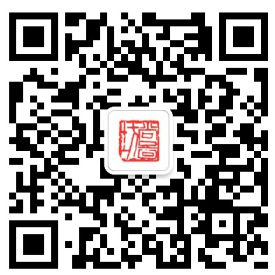 《尚图坊快报》免费赠阅，如需取消发送，请回复本邮箱告知！谢谢！序号作品标题摄影家姓名奖项赛事名称备注1《喜丰收》李杏叶FIAP勋带奖2019年乌克兰POKROVA国际摄影展该赛事累计入选作品67幅次2《祖孙》明俊雄Ukrfoto证书2019年乌克兰POKROVA国际摄影展该赛事累计入选作品67幅次3《球场影趣-2》黎   鸣FIAP铜牌2019年乌克兰POKROVA国际摄影展该赛事累计入选作品67幅次4《村口》马亚平Ukrfoto金牌2019年乌克兰POKROVA国际摄影展该赛事累计入选作品67幅次5《可爱的牛角蜂》林文钟展览银牌2019年乌克兰POKROVA国际摄影展该赛事累计入选作品67幅次6《瞭望哨》马亚平FIAP勋带奖2019年乌克兰POKROVA国际摄影展该赛事累计入选作品67幅次7《谍影》罗建军Ukrfoto证书2019年乌克兰POKROVA国际摄影展该赛事累计入选作品67幅次8《大山的情怀》马亚平FIAP勋带奖2019年乌克兰POKROVA国际摄影展该赛事累计入选作品67幅次9《老农大叔》马亚平FIAP勋带奖2019年乌克兰POKROVA国际摄影展该赛事累计入选作品67幅次10《虎趣》童江川PSEA勋带奖中国香港第五十二届沙龙影友会国际摄影展该赛事累计入选作品51幅次11《驼影》童江川FIAP勋带奖中国香港第五十二届沙龙影友会国际摄影展该赛事累计入选作品51幅次12《雪域暮归》李建平PSA勋带奖中国香港第五十二届沙龙影友会国际摄影展该赛事累计入选作品51幅次13《织网4》陈昆平FIAP勋带奖中国香港第五十二届沙龙影友会国际摄影展该赛事累计入选作品51幅次14《共织和谐》李建平FIAP勋带奖中国香港第五十二届沙龙影友会国际摄影展该赛事累计入选作品51幅次15《生死搏斗》徐维祥PSEA勋带奖中国香港第五十二届沙龙影友会国际摄影展该赛事累计入选作品51幅次16《非亲勿扰》徐维祥PSA铜牌中国香港第五十二届沙龙影友会国际摄影展该赛事累计入选作品51幅次17《王企喂食》徐维祥PSA勋带奖中国香港第五十二届沙龙影友会国际摄影展该赛事累计入选作品51幅次18《白鹭--兄弟，别争了》陈昆平PSA勋带奖中国香港第五十二届沙龙影友会国际摄影展该赛事累计入选作品51幅次19《思想者》薛   康PSA勋带奖中国香港第五十二届沙龙影友会国际摄影展该赛事累计入选作品51幅次20《冰岛蝙蝠山2》童江川PSEA勋带奖中国香港第五十二届沙龙影友会国际摄影展该赛事累计入选作品51幅次21《沙舟暮归》童江川FIAP铜牌中国香港第五十二届沙龙影友会国际摄影展该赛事累计入选作品51幅次22《放牧》薛   康FIAP勋带奖中国香港第五十二届沙龙影友会国际摄影展该赛事累计入选作品51幅次2019年土耳其航空第三届国际摄影大赛该赛事累计入选作品3幅次23《过客》周惊飚金牌2019年美国新英格兰巡回影展该赛事累计入选作品547幅次24《文化的碰撞》薛克清评委推荐奖2019年美国新英格兰巡回影展该赛事累计入选作品547幅次25《夜月非洲》马亚平评委推荐奖2019年美国新英格兰巡回影展该赛事累计入选作品547幅次26《神马踏浪》巴   音勋带奖2019年美国新英格兰巡回影展该赛事累计入选作品547幅次27《苍凉的美丽》张汉平勋带奖2019年美国新英格兰巡回影展该赛事累计入选作品547幅次28《渴望》徐金安勋带奖2019年美国新英格兰巡回影展该赛事累计入选作品547幅次29《湘江破晓》李建平勋带奖2019年美国新英格兰巡回影展该赛事累计入选作品547幅次30《山村晨曦》孙庆生金牌2019年美国新英格兰巡回影展该赛事累计入选作品547幅次31《车水马龙》安喜平银牌2019年美国新英格兰巡回影展该赛事累计入选作品547幅次32《五十六个民族集体婚礼》安喜平勋带奖2019年美国新英格兰巡回影展该赛事累计入选作品547幅次33《海上牧场-2》黎   鸣评委推荐奖2019年美国新英格兰巡回影展该赛事累计入选作品547幅次34《佛塔的晨曦》郑大岳勋带奖2019年美国新英格兰巡回影展该赛事累计入选作品547幅次35《推孩子的女人》安喜平金牌2019年美国新英格兰巡回影展该赛事累计入选作品547幅次36《过客》周惊飚勋带奖2019年美国新英格兰巡回影展该赛事累计入选作品547幅次37《圆舞》张   欣铜牌2019年美国新英格兰巡回影展该赛事累计入选作品547幅次38《跃马扬鞭》安喜平评委推荐奖2019年美国新英格兰巡回影展该赛事累计入选作品547幅次39《老者》徐金安勋带奖2019年美国新英格兰巡回影展该赛事累计入选作品547幅次40《大象之战》许志锋勋带奖2019年美国新英格兰巡回影展该赛事累计入选作品547幅次41《痛啊》黎   鸣勋带奖2019年美国新英格兰巡回影展该赛事累计入选作品547幅次42《岜沙斗牛士》李建平PSA金牌2019年美国新英格兰巡回影展该赛事累计入选作品547幅次43《五十六个民族集体婚礼》安喜平银牌2019年美国新英格兰巡回影展该赛事累计入选作品547幅次44《过客》周惊飚PSA金牌2019年美国新英格兰巡回影展该赛事累计入选作品547幅次45《烈火雄心》冯   涛勋带奖2019年美国新英格兰巡回影展该赛事累计入选作品547幅次46《轻云逐梦恋春山2》王文伟勋带奖2019年美国新英格兰巡回影展该赛事累计入选作品547幅次47《草原牧歌》孙庆生勋带奖2019年美国新英格兰巡回影展该赛事累计入选作品547幅次48《孕蝶》张   欣金牌2019年美国新英格兰巡回影展该赛事累计入选作品547幅次49《赶驼》巴   音铜牌2019年美国新英格兰巡回影展该赛事累计入选作品547幅次50《水墨漓江》王文伟勋带奖2019年美国新英格兰巡回影展该赛事累计入选作品547幅次51《跃马扬鞭》安喜平勋带奖2019年美国新英格兰巡回影展该赛事累计入选作品547幅次52《窗边的僧侣》郑大岳银牌2019年美国新英格兰巡回影展该赛事累计入选作品547幅次53《山村晨曦》孙庆生铜牌2019年美国新英格兰巡回影展该赛事累计入选作品547幅次54《五十六个民族集体婚礼》安喜平勋带奖2019年美国新英格兰巡回影展该赛事累计入选作品547幅次55《过客》周惊飚PSA金牌2019年美国新英格兰巡回影展该赛事累计入选作品547幅次56《夏荷》张   欣评委推荐奖2019年美国新英格兰巡回影展该赛事累计入选作品547幅次57《彼岸花》安   琪勋带奖2019年美国新英格兰巡回影展该赛事累计入选作品547幅次58《圆舞》张   欣金牌2019年美国新英格兰巡回影展该赛事累计入选作品547幅次59《赶驼》巴   音评委推荐奖2019年美国新英格兰巡回影展该赛事累计入选作品547幅次60《老兵》张祖平勋带奖2019年美国新英格兰巡回影展该赛事累计入选作品547幅次61《五十六个民族集体婚礼》安喜平金牌2019年美国新英格兰巡回影展该赛事累计入选作品547幅次62《岜沙斗牛士》李建平勋带奖2019年美国新英格兰巡回影展该赛事累计入选作品547幅次63《心心相印》胡卫国SPM优异奖 2019年第二届马来西亚摄影家协会国际摄影展该赛事累计入选作品26幅次64《吞云吐雾》易惠萍SPM铜牌 2019年第二届马来西亚摄影家协会国际摄影展该赛事累计入选作品26幅次65《途归》胡卫国FIAP勋带奖 2019年第二届马来西亚摄影家协会国际摄影展该赛事累计入选作品26幅次66《大海的孩子》胡卫国SPM优异奖 2019年第二届马来西亚摄影家协会国际摄影展该赛事累计入选作品26幅次67《藏族老姐妹》刘   穗PSA勋带奖 2019年第二届马来西亚摄影家协会国际摄影展该赛事累计入选作品26幅次68《女王》童江川PSA金牌中国澳门沙龙影艺会第21届国际摄影展该赛事累计入选作品73幅次69《女王》童江川最佳创意奖中国澳门沙龙影艺会第21届国际摄影展该赛事累计入选作品73幅次70《归途》陈昆平CPNO铜牌中国澳门沙龙影艺会第21届国际摄影展该赛事累计入选作品73幅次71《港湾》杨可偏PSA勋带奖中国澳门沙龙影艺会第21届国际摄影展该赛事累计入选作品73幅次72《胡杨·舞》薛克清FIAP银牌中国澳门沙龙影艺会第21届国际摄影展该赛事累计入选作品73幅次73《守候》徐维祥CAPA金牌中国澳门沙龙影艺会第21届国际摄影展该赛事累计入选作品73幅次74《楼兰姑娘》梁焱华PSA勋带奖中国澳门沙龙影艺会第21届国际摄影展该赛事累计入选作品73幅次75《渴望》陈明崇CPNO银牌中国澳门沙龙影艺会第21届国际摄影展该赛事累计入选作品73幅次76《生命旅途》陆启辉CPNO银牌中国澳门沙龙影艺会第21届国际摄影展该赛事累计入选作品73幅次77《上阵亲兄弟》马亚平FIAP银牌中国澳门沙龙影艺会第21届国际摄影展该赛事累计入选作品73幅次78《森林舞蹈》周立春FIAP勋带奖中国澳门沙龙影艺会第21届国际摄影展该赛事累计入选作品73幅次79《生死搏斗》徐维祥FIAP勋带奖中国澳门沙龙影艺会第21届国际摄影展该赛事累计入选作品73幅次80《广西暴雨压城》冯   涛CPNO铜牌中国澳门沙龙影艺会第21届国际摄影展该赛事累计入选作品73幅次81《东江晨曦》李含军CAPA银牌中国澳门沙龙影艺会第21届国际摄影展该赛事累计入选作品73幅次82《清晨蒲甘》赵   力FIAP勋带奖中国澳门沙龙影艺会第21届国际摄影展该赛事累计入选作品73幅次83《策马前行7》陈昆平FIAP铜牌中国澳门沙龙影艺会第21届国际摄影展该赛事累计入选作品73幅次84《胡马度关山》杨可偏CPNO银牌中国澳门沙龙影艺会第21届国际摄影展该赛事累计入选作品73幅次85《红房子》徐萌晨FIAP勋带奖中国澳门沙龙影艺会第21届国际摄影展该赛事累计入选作品73幅次86《佤族狂欢节》邓尤东PSA银牌第12届斯洛文尼亚NARAVA国际摄影展该赛事累计入选作品26幅次87《豆蔻年华》  董小莲金奖第二十一届全国艺术摄影大赛88《对手》 孙雷   铜奖第二十一届全国艺术摄影大赛89《历史的痕迹》  于玫铜奖第二十一届全国艺术摄影大赛90《岁月》蒋小波 优秀奖第二十一届全国艺术摄影大赛91《舞者》 和永中 优秀奖第二十一届全国艺术摄影大赛92《健在的新四军女兵》徐宪成优秀奖第二十一届全国艺术摄影大赛93《冷之艳》  杨兴昌优秀奖第二十一届全国艺术摄影大赛94《山村小学的寒假时节》  熊平祥铜奖第二十一届全国艺术摄影大赛95《忆往琴声》    赵丹岗铜奖第二十一届全国艺术摄影大赛96《陪伴》    马宁优秀奖第二十一届全国艺术摄影大赛97《较量 》    杨彦优秀奖第二十一届全国艺术摄影大赛98《父亲的绝活》    郭晓龙优秀奖第二十一届全国艺术摄影大赛99《乡宴》  黄耀权优秀奖第二十一届全国艺术摄影大赛100《舞动的灵魂》（组照）  张天明银奖第二十一届全国艺术摄影大赛101《心飞扬》  周小军铜奖第二十一届全国艺术摄影大赛102《船体构图》（组照） 梅振扬铜奖第二十一届全国艺术摄影大赛103《律动》（组照）  吕恩章铜奖第二十一届全国艺术摄影大赛104《素雪空濛生昼寒》  刘燕铜奖第二十一届全国艺术摄影大赛105《隔而不断味其间》  李海峰优秀奖第二十一届全国艺术摄影大赛106《孤帆一片入秋来》  王珏玮优秀奖第二十一届全国艺术摄影大赛107《星星离我有多远》  谢邦国优秀奖第二十一届全国艺术摄影大赛108《魅力曲线》  姜春辉优秀奖第二十一届全国艺术摄影大赛109《梦幻滩涂 》  刘维民优秀奖第二十一届全国艺术摄影大赛110《红妆正待》  梁焱华优秀奖第二十一届全国艺术摄影大赛111《建筑圆舞曲》（组照） 董韧铜奖第二十一届全国艺术摄影大赛112《力拨千斤气盖世》  温海龙铜奖第二十一届全国艺术摄影大赛113《湿地精灵》（组照）杨国美 金奖第二十一届全国艺术摄影大赛114《千山万壑》 宗海燕 优秀奖第二十一届全国艺术摄影大赛115《早春二月》(组照）许小文银奖第二十一届全国艺术摄影大赛116《花儿与水珠》  尤良世银奖第二十一届全国艺术摄影大赛117《争夺 》  胡森荣银奖第二十一届全国艺术摄影大赛118《卫士》  王洪山铜奖第二十一届全国艺术摄影大赛119《遥望》 海洋 铜奖第二十一届全国艺术摄影大赛120《梦幻家园》    钱丽优秀奖第二十一届全国艺术摄影大赛121《傲视群雄》  蔡俊堂优秀奖第二十一届全国艺术摄影大赛122《憧憬》 巴音 优秀奖第二十一届全国艺术摄影大赛123《白鹭-护雏 》 陈昆平优秀奖第二十一届全国艺术摄影大赛124《家园》  侯彤彤优秀奖第二十一届全国艺术摄影大赛125《春之律动》   段超银奖第二十一届全国艺术摄影大赛126《神奇的地貌》（组照） 高莉莉银奖第二十一届全国艺术摄影大赛127《一带一路中国龙》李峰  优秀奖第二十一届全国艺术摄影大赛128《高路入云端》  张德平优秀奖第二十一届全国艺术摄影大赛129《峰出云边雁阵起》赵晋黎 优秀奖第二十一届全国艺术摄影大赛130《苍虬光雾》  匡亚优秀奖第二十一届全国艺术摄影大赛131《古寺银装》   李中弥优秀奖第二十一届全国艺术摄影大赛132《极目楚天书》  欧伟建优秀奖第二十一届全国艺术摄影大赛133《古村古树》  戴如玉优秀奖第二十一届全国艺术摄影大赛134《宁静》 蓝艺 优秀奖第二十一届全国艺术摄影大赛2019年瑞典马尔默数码国际摄影展该赛事累计入选作品7幅次135《走向天边》马亚平GPU金牌2019年第20届罗马尼亚锡比乌国际摄影展该赛事累计入选作品33幅次136《套马 2》童江川PSA银牌2019年第20届罗马尼亚锡比乌国际摄影展该赛事累计入选作品33幅次137《王者风范》罗建军GPU铜牌2019年第20届罗马尼亚锡比乌国际摄影展该赛事累计入选作品33幅次138《路易斯湖》童江川GPU银牌2019年第20届罗马尼亚锡比乌国际摄影展该赛事累计入选作品33幅次139《河流》张甬江PSA铜牌2019年第20届罗马尼亚锡比乌国际摄影展该赛事累计入选作品33幅次140《大漠灵动》马亚平GPU勋带奖2019年第20届罗马尼亚锡比乌国际摄影展该赛事累计入选作品33幅次141《童年》刘   穗GPU勋带奖2019年第20届罗马尼亚锡比乌国际摄影展该赛事累计入选作品33幅次142《争艳》吴   亮金奖IPA国际摄影奖该赛事荣誉奖累计385幅次143《较量》白淑珍银奖IPA国际摄影奖该赛事荣誉奖累计385幅次144《雪域牧歌》白淑珍铜奖IPA国际摄影奖该赛事荣誉奖累计385幅次145《合龙》黄   蕾金奖IPA国际摄影奖该赛事荣誉奖累计385幅次146《苗寨》李杏叶金奖IPA国际摄影奖该赛事荣誉奖累计385幅次147《围网》李惠静金奖IPA国际摄影奖该赛事荣誉奖累计385幅次148《红黄僧房》许   平银奖IPA国际摄影奖该赛事荣誉奖累计385幅次149《惊恐的罗兴亚难民》匡   亚银奖IPA国际摄影奖该赛事荣誉奖累计385幅次150《即将失传的民间艺术一皮影戏》史永健银奖IPA国际摄影奖该赛事荣誉奖累计385幅次151《足球从娃娃抓起》陈家鸣银奖IPA国际摄影奖该赛事荣誉奖累计385幅次152《扇之魂》黄晓文银奖IPA国际摄影奖该赛事荣誉奖累计385幅次153《梦回楼兰》梁焱华铜奖IPA国际摄影奖该赛事荣誉奖累计385幅次154《苗寨舞》杨学彪铜奖IPA国际摄影奖该赛事荣誉奖累计385幅次155《大地欢腾》陈家鸣铜奖IPA国际摄影奖该赛事荣誉奖累计385幅次156《春》吕   强铜奖IPA国际摄影奖该赛事荣誉奖累计385幅次157《石榴》钟   勤铜奖IPA国际摄影奖该赛事荣誉奖累计385幅次158《盼归》赵   红AIP铜牌2019年第四届太平洋-大西洋三国摄影巡回展该赛事累计入选318幅次159《阿曼少女》郭   宬PSS铜牌2019年第四届太平洋-大西洋三国摄影巡回展该赛事累计入选318幅次160《老妇》江新华GAP金牌2019年第四届太平洋-大西洋三国摄影巡回展该赛事累计入选318幅次161《停留》卢全厚PSA勋带奖2019年第四届太平洋-大西洋三国摄影巡回展该赛事累计入选318幅次162《集体礼拜》黎   鸣FIAP金牌2019年第四届太平洋-大西洋三国摄影巡回展该赛事累计入选318幅次163《路过》王慧珏GPU勋带奖2019年第四届太平洋-大西洋三国摄影巡回展该赛事累计入选318幅次164《奋勇争先》李建平PSA勋带奖2019年第四届太平洋-大西洋三国摄影巡回展该赛事累计入选318幅次165《冰雪难挡窃窃》朱言勤FIAP金牌2019年第四届太平洋-大西洋三国摄影巡回展该赛事累计入选318幅次166《繁星璀璨》姚逸飞PSA勋带奖2019年第四届太平洋-大西洋三国摄影巡回展该赛事累计入选318幅次167《余音袅袅》马亚平PSA勋带奖2019年第四届太平洋-大西洋三国摄影巡回展该赛事累计入选318幅次168《幼猫出窝》黄泽远GPU勋带奖2019年第四届太平洋-大西洋三国摄影巡回展该赛事累计入选318幅次169《冲刺瞬间》王永和PSA金牌2019年第四届太平洋-大西洋三国摄影巡回展该赛事累计入选318幅次170《舞动激情》沈娟娟GPU勋带奖2019年第四届太平洋-大西洋三国摄影巡回展该赛事累计入选318幅次171《上阵亲兄弟》马亚平GAP铜牌2019年第四届太平洋-大西洋三国摄影巡回展该赛事累计入选318幅次172《摸黑赐福》邓尤东PSS金牌2019年第四届太平洋-大西洋三国摄影巡回展该赛事累计入选318幅次173《沙海驼影》巴音AIP银牌2019年第四届太平洋-大西洋三国摄影巡回展该赛事累计入选318幅次174梁焱华《红妆正待》PhotoVivo金牌2019年新加坡CHRYSALIS国际摄影巡回展 (CPC)该赛事累计入选394幅次175《胡杨·舞》薛克清CPC优越奖2019年新加坡CHRYSALIS国际摄影巡回展 (CPC)该赛事累计入选394幅次176《牧童》朱雪贞APAS丝带奖2019年新加坡CHRYSALIS国际摄影巡回展 (CPC)该赛事累计入选394幅次177《祈祷》沈娟娟PhotoVivo金牌2019年新加坡CHRYSALIS国际摄影巡回展 (CPC)该赛事累计入选394幅次178《陶艺—绘陶》朱   慧PhotoVivo金牌2019年新加坡CHRYSALIS国际摄影巡回展 (CPC)该赛事累计入选394幅次179《策马奔腾》吕   柠CPC优越奖2019年新加坡CHRYSALIS国际摄影巡回展 (CPC)该赛事累计入选394幅次180《保佑》徐金安ICPE丝带奖2019年新加坡CHRYSALIS国际摄影巡回展 (CPC)该赛事累计入选394幅次181《狂欢的祭火节》李建平PhotoVivo金牌2019年新加坡CHRYSALIS国际摄影巡回展 (CPC)该赛事累计入选394幅次182《球场影趣》黎   鸣CPC优越奖2019年新加坡CHRYSALIS国际摄影巡回展 (CPC)该赛事累计入选394幅次183《跳跃》杨学彪APAS丝带奖2019年新加坡CHRYSALIS国际摄影巡回展 (CPC)该赛事累计入选394幅次184《青檀秋韵》刘保刚CPC优越奖2019年新加坡CHRYSALIS国际摄影巡回展 (CPC)该赛事累计入选394幅次185《童趣》谈文莉CPC优越奖2019年新加坡CHRYSALIS国际摄影巡回展 (CPC)该赛事累计入选394幅次186《风雨无阻护妈祖》李建平PSA金牌2019年新加坡CHRYSALIS国际摄影巡回展 (CPC)该赛事累计入选394幅次187《点缀》胡影雪APAS金牌2019年新加坡CHRYSALIS国际摄影巡回展 (CPC)该赛事累计入选394幅次188《鸟语花香》徐维祥PhotoVivo金牌2019年新加坡CHRYSALIS国际摄影巡回展 (CPC)该赛事累计入选394幅次189《空中舞蹈》吕   柠APU丝带奖2019年新加坡CHRYSALIS国际摄影巡回展 (CPC)该赛事累计入选394幅次190《渴望》徐金安APU金牌2019年新加坡CHRYSALIS国际摄影巡回展 (CPC)该赛事累计入选394幅次191《柏柏尔女孩》李建平APU丝带奖2019年新加坡CHRYSALIS国际摄影巡回展 (CPC)该赛事累计入选394幅次192《祈祷》沈娟娟CPC优越奖2019年新加坡CHRYSALIS国际摄影巡回展 (CPC)该赛事累计入选394幅次193《鬃光骏影2》康   剑APAS丝带奖2019年新加坡CHRYSALIS国际摄影巡回展 (CPC)该赛事累计入选394幅次194《晨耕》杨斯松CPC优越奖2019年新加坡CHRYSALIS国际摄影巡回展 (CPC)该赛事累计入选394幅次195《沙漠激情》沈娟娟ICPE金牌2019年新加坡CHRYSALIS国际摄影巡回展 (CPC)该赛事累计入选394幅次196《沙驼欢歌》巴   音PhotoVivo金牌2019年新加坡CHRYSALIS国际摄影巡回展 (CPC)该赛事累计入选394幅次197《掀起沙浪》罗建军APU丝带奖2019年新加坡CHRYSALIS国际摄影巡回展 (CPC)该赛事累计入选394幅次198《歇晌》沈娟娟APU丝带奖2019年新加坡CHRYSALIS国际摄影巡回展 (CPC)该赛事累计入选394幅次199《挤奶女工》沈娟娟PhotoVivo丝带奖2019年新加坡CHRYSALIS国际摄影巡回展 (CPC)该赛事累计入选394幅次200《牧羊曲》孙   力PhotoVivo丝带奖2019年新加坡CHRYSALIS国际摄影巡回展 (CPC)该赛事累计入选394幅次201《渴望》王庆余APAS丝带奖2019年新加坡CHRYSALIS国际摄影巡回展 (CPC)该赛事累计入选394幅次202《喜鹊登枝》王庆余CPC优越奖2019年新加坡CHRYSALIS国际摄影巡回展 (CPC)该赛事累计入选394幅次203《大漠奔驼》吕   柠APAS丝带奖2019年新加坡CHRYSALIS国际摄影巡回展 (CPC)该赛事累计入选394幅次204《探索火山的马队》沈娟娟ICPE金牌2019年新加坡CHRYSALIS国际摄影巡回展 (CPC)该赛事累计入选394幅次205《红妆正待》梁焱华APU金牌2019年新加坡CHRYSALIS国际摄影巡回展 (CPC)该赛事累计入选394幅次206《雌雄同耀》马   林ICPE丝带奖2019年新加坡CHRYSALIS国际摄影巡回展 (CPC)该赛事累计入选394幅次207《点缀》胡影雪APU丝带奖2019年新加坡CHRYSALIS国际摄影巡回展 (CPC)该赛事累计入选394幅次208《一箭双雕》许志锋CPC优越奖2019年新加坡CHRYSALIS国际摄影巡回展 (CPC)该赛事累计入选394幅次209《依恋》吕   柠CPC优越奖2019年新加坡CHRYSALIS国际摄影巡回展 (CPC)该赛事累计入选394幅次210《保佑》徐金安CPC优越奖2019年新加坡CHRYSALIS国际摄影巡回展 (CPC)该赛事累计入选394幅次211《大漠奔驼》吕   柠ICPE金牌2019年新加坡CHRYSALIS国际摄影巡回展 (CPC)该赛事累计入选394幅次212《掀起沙浪》罗建军APU丝带奖2019年新加坡CHRYSALIS国际摄影巡回展 (CPC)该赛事累计入选394幅次213《炫技》朱   慧PhotoVivo丝带奖2019年新加坡CHRYSALIS国际摄影巡回展 (CPC)该赛事累计入选394幅次214《城轨匠心》黄   蕾CPC优越奖2019年新加坡CHRYSALIS国际摄影巡回展 (CPC)该赛事累计入选394幅次215《晨牧》李建平PhotoVivo丝带奖2019年新加坡CHRYSALIS国际摄影巡回展 (CPC)该赛事累计入选394幅次216《牵驼为生》沈娟娟CPC优越奖2019年新加坡CHRYSALIS国际摄影巡回展 (CPC)该赛事累计入选394幅次217《渔家的天地》胡影雪CPC优越奖2019年新加坡CHRYSALIS国际摄影巡回展 (CPC)该赛事累计入选394幅次218《彼岸》梁焱华CPC优越奖2019年新加坡CHRYSALIS国际摄影巡回展 (CPC)该赛事累计入选394幅次219《羚羊峡谷》孙庆生PhotoVivo丝带奖2019年新加坡CHRYSALIS国际摄影巡回展 (CPC)该赛事累计入选394幅次220《岜沙斗牛士》李建平APAS金牌2019年新加坡CHRYSALIS国际摄影巡回展 (CPC)该赛事累计入选394幅次221《渔》王   锗ICPE丝带奖2019年新加坡CHRYSALIS国际摄影巡回展 (CPC)该赛事累计入选394幅次222《球场影趣》黎   鸣APU丝带奖2019年新加坡CHRYSALIS国际摄影巡回展 (CPC)该赛事累计入选394幅次223《挤奶女工》沈娟娟CPC优越奖2019年新加坡CHRYSALIS国际摄影巡回展 (CPC)该赛事累计入选394幅次224《剥玉米》安喜平FIAP勋带奖2019年阿根廷-智利F2三地国际巡回展该赛事累计入选114幅次225《戏水 03》童江川F2勋带奖2019年阿根廷-智利F2三地国际巡回展该赛事累计入选114幅次226《大漠驼影》安喜平FIAP勋带奖2019年阿根廷-智利F2三地国际巡回展该赛事累计入选114幅次227《套马 3》童江川F2特别勋带奖2019年阿根廷-智利F2三地国际巡回展该赛事累计入选114幅次228《女王》童江川F2勋带奖2019年阿根廷-智利F2三地国际巡回展该赛事累计入选114幅次229《大漠驼影》安喜平F2特别勋带奖2019年阿根廷-智利F2三地国际巡回展该赛事累计入选114幅次230《爱巢》李建平F2铜牌2019年阿根廷-智利F2三地国际巡回展该赛事累计入选114幅次231《鸟花恋》徐维祥FIAP勋带奖 第二届西班牙阿尔科斯国际摄影展该赛事累计入选40幅次232《驼腾犬欢》安喜平CEF勋带奖 第二届西班牙阿尔科斯国际摄影展该赛事累计入选40幅次233《斗嘴》石昌国FAF勋带奖 第二届西班牙阿尔科斯国际摄影展该赛事累计入选40幅次234《跳跃》杨学彪FIAP金牌 第二届西班牙阿尔科斯国际摄影展该赛事累计入选40幅次235《大漠驼影》安喜平FIAP勋带奖 第二届西班牙阿尔科斯国际摄影展该赛事累计入选40幅次236《上海功夫》黎   鸣CEF勋带奖 第二届西班牙阿尔科斯国际摄影展该赛事累计入选40幅次237《徜徉仙境》黎   鸣PSA金牌2019年美国摄影协会大都会分会第4届国际摄影展该赛事累计入选128幅次238《晨雾漫漫》杨苏清AIP银牌2019年美国摄影协会大都会分会第4届国际摄影展该赛事累计入选128幅次239《仙境张家界》王文伟AIP铜牌2019年美国摄影协会大都会分会第4届国际摄影展该赛事累计入选128幅次240《赶火车》杨学彪PSA-MET银牌2019年美国摄影协会大都会分会第4届国际摄影展该赛事累计入选128幅次241《难以自拔》黎   鸣PSA-MET勋带奖2019年美国摄影协会大都会分会第4届国际摄影展该赛事累计入选128幅次242《女王》童江川PSA金牌2019年美国摄影协会大都会分会第4届国际摄影展该赛事累计入选128幅次243《老者》徐金安GPU金牌2019年美国摄影协会大都会分会第4届国际摄影展该赛事累计入选128幅次244《读书》郭爱平AIP铜牌2019年美国摄影协会大都会分会第4届国际摄影展该赛事累计入选128幅次245《保佑》徐金安AIP勋带奖2019年美国摄影协会大都会分会第4届国际摄影展该赛事累计入选128幅次246《一箭双雕》许志锋PSA-MET金牌2019年美国摄影协会大都会分会第4届国际摄影展该赛事累计入选128幅次247《哺》黎   鸣AIP勋带奖2019年美国摄影协会大都会分会第4届国际摄影展该赛事累计入选128幅次248《小鸟也采蜜》林文钟PSA-MET勋带奖2019年美国摄影协会大都会分会第4届国际摄影展该赛事累计入选128幅次249《水上人家》徐金安PSA-MET金牌2019年美国摄影协会大都会分会第4届国际摄影展该赛事累计入选128幅次250《虔诚的力量》曹生渊PSA-MET银牌2019年美国摄影协会大都会分会第4届国际摄影展该赛事累计入选128幅次251《冰岛蝙蝠山2》童江川AIP勋带奖2019年美国摄影协会大都会分会第4届国际摄影展该赛事累计入选128幅次252《绿洲新娘》杨学彪PSA-MET勋带奖2019年美国摄影协会大都会分会第4届国际摄影展该赛事累计入选128幅次253《走西口》蒋志舟NCPF勋带奖 2019年40届英国北部地区国际摄影展该赛事累计入选21幅次254《彝族父老》马亚平GPU铜牌 最佳农村生活 2019年40届英国北部地区国际摄影展该赛事累计入选21幅次255《冬牧图》蒋志舟FIAP勋带奖 2019年40届英国北部地区国际摄影展该赛事累计入选21幅次